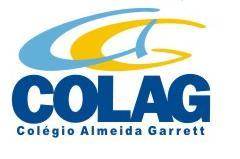 ORIENTAÇÕES AVALIAÇÕES SEMANAIS – 1º BIMESTRE 2021-Avaliação para 8º e 9º anos – dia 03/03/2021- Avaliação para 6º e 7º anos – dia 05/03/2021Orientações de como entrar no google forms -O tutorial está postado no link “Arquivos”Observação: o e-mail informado no formulário deverá estar digitado corretamente, pois a confirmação de entrega e a correção da prova serão enviados automaticamente  para esse e-mail.- Após a avaliação as notas serão também disponibilizadas no painel do aluno no link “Notas das Provas” (1º Bimestre)Orientações gerais- A turma que nesse dia estiver , de acordo com o rodízio, de forma presencial  fará a prova pelo celular. -Os mesmos poderão optar por realizar a prova em casa e logo após virem para a escola. A aula nesse dia começará às 9h40min.- O tempo de prova será de 1h15min, após esse tempo o sistema fecha e não será possível enviar.-Quando o aluno clicar em “enviar”, deverá observar a notificação “enviada com sucesso”, não feche antes disso. Em seguida, essa mesma confirmação irá por e-mail.- o link da prova será enviado no grupo dos alunos, da mesma forma que o link das aulas.- A prova semanal não terá “substitutiva”.  Se porventura o aluno não conseguir realizá-la , o responsável deverá entrar em contato com a escola, no período da manhã do mesmo dia e justificar a falta. - O cronograma de avaliações semanais está disponível no painel do aluno,- Se o aluno tiver IPHONE e utilizar somente o ICLOD ele necessariamente deverá ter uma conta do gmail cadastrada ou vinculada ao ICLOD para realizar a prova.QUALQUER DÚVIDA, ESTAREMOS A DISPOSIÇÃO.ATT.EQUIPE PEDAGÓGICA